ACTION LOGEMENT SERVICESSAS au capital de 20.000.000 eurosSociété de financement agrééeSiège social : 19/21 quai d’Austerlitz75013 PARISRCS PARIS 824 541 148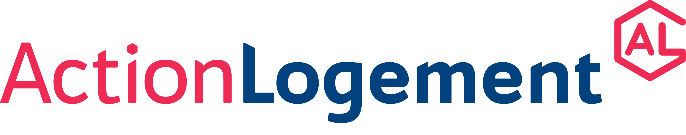 Fiche de CandidatureSous-traitantObjet du marché :ACCORD-CADRE MULTI-ATTRIBUTAIRE A BONS DE COMMANDESPRESTATIONS D’INTERMEDIATION IMMOBILIERE POUR LA DIFFUSION DU DISPOSITIF VISALE DANS LE CADRE DE L’EXPERIMENTATION 2019-2020 Lot n°1 : Promotion du dispositif Visale sur le territoire national : mise en œuvre opérationnelle d’une expérimentation de promotion et distribution de contrats VisalePrésentation du candidat : NOM PRESTATAIRE :      Capacité économique et financière du candidat : Rappel : Niveau minimum de capacité exigé : Aucun Capacité technique et professionnelle du candidat : Effectifs moyens annuels du candidatSituation juridique du candidat :S’il est en redressement judiciaire, le candidat joint à la présente Fiche la copie du ou des jugements prononcés.Joindre un extrait KBIS de moins de 3 moisJoindre une copie de la carte professionnelle prévue à l'article 3 de la loi n° 70-9 du 2 janvier 1970 réglementant les conditions d'exercice des activités relatives à certaines opérations portant sur les immeubles et les fonds de commerce Dénomination sociale :      Nom commercial :      Numéro et lieu d’immatriculation (RCS) ou Numéro SIRENE :      Adresse :      Code Postal :      Ville :      Adresse mail :       (IMPORTANT : cette adresse sera utilisée pour tous les échanges avec le candidat en cours de procédure, en particulier via la plateforme AWS)Activité principale :      Description sommaire des relations passées ou actuelles avec le groupe Action Logement :      Le candidat, ses éventuels sous-traitants, cotraitants, sociétés se trouvant sous son contrôle au sens de l’article L. 233-3 du code de commerce, et de façon générale tout partenaire commercial sur lequel le candidat s’appuie pour répondre à l’accord-cadre ci-dessus référencé,Déclare ci-après ses éventuelles missions ou mandats, actuels ou sur le point d’être conclus, qui sont susceptibles de représenter un risque de conflit d’intérêts au regard de la mission qu’il aura acceptée au titre du marché par le Pouvoir adjudicateur et/ou les membres du groupement de commandes : Aucune mission ou mandat à déclarer Liste des missions ou mandats à déclarer (objet détaillé, nature du risque de conflit d’intérêt identifié) :201620172018Chiffre d’affaires global ou joindre les bilan et compte de résultat des 3 dernières années201620172018Effectifs moyens annuels (en nombre)